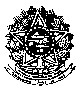 UNIVERSIDADE FEDERAL DO RECÔNCAVO DA BAHIAPRÓ-REITORIA DE ENSINO DE GRADUAÇÃOCOLEGIADO DE CURSO DE LICENCIATURA EM CIÊNCIAS SOCIAISPROGRAMA DE BOLSAS DE INICIAÇÃO A DOCÊNCIA - PIBID/UFRBANEXO IIIDECLARAÇÃO DE DISPONIBILIDADE   À Coordenação Institucional do Pibid, 	EU, ____________________________________________________, portador(a) do CPF n.º ________________ declaro possuir disponibilidade de 32 horas mensais para desenvolver as atividades como participante do Programa de Iniciação à Docência pelo período do edital em vigência independente de possuir vínculo empregatício e sem comprometer as minhas atividades acadêmicas. ________________, ____ de setembro de 2018.____________________________Assinatura do Candidato